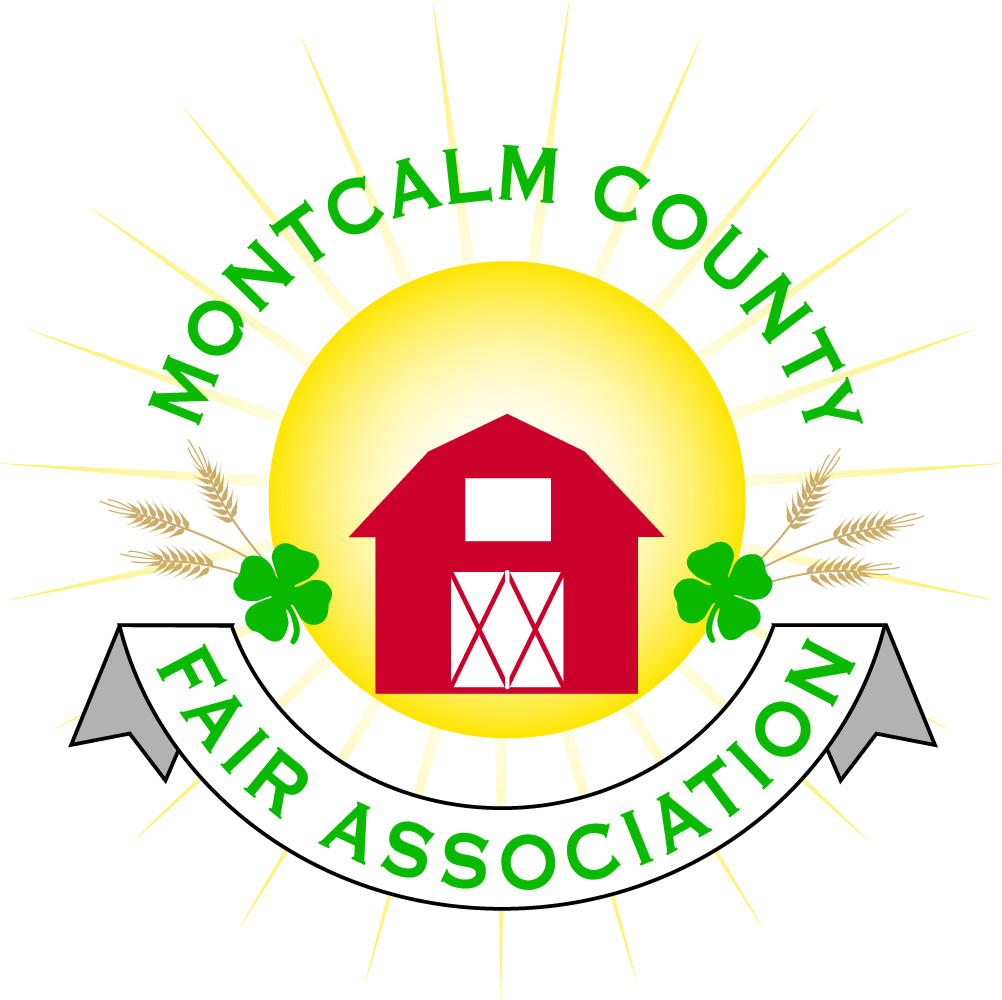 Montcalm County Fair Association Board MeetingJuly 07, 2018    Ash BuildingMontcalm County Fairgrounds, Greenville, MIThe meeting was called to order by President Melissa Eldridge at 7:05pm.  Board members present were;Melissa Eldridge, Amy Bell, Brian Plank, Roger Coles, Lisa Johnson, Carrie Harkness, Holly Esterling, Jennifer Senn, Brad Heft, Amy Homich, Melanie Rodenhouse, Lee Rasmussen, Jason Nadeau, Todd HetheringtonAbsent: Mike TronsonOthers present were:Rachelle Croy, Sherry PotterMotion by Carrie Harkness, support by Roger Cole to approve the Secretary’s minutes from the June 1 & 2 meeting.  Motion CarriedMotion by Brian Plank support Amy Bell by to put the financials on file.  Motion carried.  Extension Office: Not much to report – focus is the August 7th mileage Executive Committee:Nothing to reportBudget & Audit Committee:Nothing to reportBuildings, Grounds & Construction Committee:Jason would like to schedule a clean up dates at the end of July and 2nd week of August. He will get in touch with Sherry and come up with some dates.Melissa would like to recommend that nothing was booked the weekend before fair so that we can setup for fair.Bath house – Septic – M-tec Septic – installed meters – bath house average was 4,700 gallons per day. Only time it pumped into the drain field was the 30th and 31st and only 3,500 gallons were pumped into the drain field.M-tec recommends a slow dose mechanism so that it will continually pumps or doses the levels so that the tanks never max out.Quarterly water test needs to be done except when facilities are shut down for winter.Final billing is being held until Butterworth fixes a few things.Rental Committee:Month of June – Brought in $3,500July and August projected to bring in $8,0622 signed contracts & 3 facility toursTotal 37 rentals booked for 2018, 13 rentals booked for 2019Discussion to make sure that the cost of bath house is covered in rental fees.Judges:Nothing to reportConcessions, Commercial Exhibits & Grandstand:Grand stands Broke evenConcessions – brought in $6,020 ( $160 more than 2017)Need to review a couple of vendors that brought in more items than what was contracted.Vendors complained about no traffic flow offered up some suggestions:Better foot traffic flowBring in “carpet Baggers” Vendors Center activity tentFree kid activitiesCharging stationsSunscreen dispensersMore electric poles and water spoutsParking was a nightmare – Amy offered a suggestions.Fairbook:Changes need to be turned in by October 1st.Showorks:A few issues but all in all went wellAwards/Trophies:Awards were a hit. Would like to expand on awards next year.Marketing Committee:  Need to look at financials sponsorsNew Business:  Rachelle Croy – Discussion about horse that has been confirmed diagnosed with equine strangles – horse leaders paid for a vet check to confirm – stalls have been bleached – recommendations from Dr. Kirk JohnsonQuarantine horses on farm for 14-30 days Sanitize barns, fences, pavilions, and all other areas where horse contact was made with 50% bleachRecommend that the horse facilities need to be shut down for two weeksReaching out to companies to see who can come in a commercially disinfect the fairgrounds.A letter has been drafted and will be sent out to all 4H membersDiscussion about the control over pit passes especially on tractor pull nightMotion made by Holly Esterling support by Brian Plank to table discussion on Fee for late entries until next meeting in August. Motion carried.Pricing and recommendations for a computer and printer in the office.Next Meeting Date – 08/06/2018 7:00 PMMotion to adjourn meeting at 9:14 PM by Brian Plank , Supported by Carrie HarknessRespectfully submitted by Holly Esterling, Secretary